§385.  Duties of boardThe board has the following powers and duties.  [PL 1995, c. 699, §3 (NEW).]1.  Receipt of money and property.  The board may accept and receive gifts, grants, investments, bequests or devises from any source, including funds from the Federal Government or any subdivision of the Federal Government.[PL 1995, c. 699, §3 (NEW).]2.  Administer program.  The board must administer the Small Enterprise Growth Program and may contract with the Finance Authority of Maine, financial institutions, educational institutions, business enterprises, nonprofit institutions and organizations or individuals for such assistance in administering the program as the board may require.[PL 1995, c. 699, §3 (NEW).]3.  Ownership interests.  The board may hold an ownership interest in a private enterprise when it is determined by the board that such an interest is necessary or desirable in order for the fund to obtain a reasonable return on its investment in the private enterprise.[PL 1999, c. 504, §4 (AMD).]4.  Rules.  The board may adopt rules, in accordance with the Maine Administrative Procedure Act, to carry out this chapter.[PL 1995, c. 699, §3 (NEW).]SECTION HISTORYPL 1995, c. 699, §3 (NEW). PL 1999, c. 504, §4 (AMD). The State of Maine claims a copyright in its codified statutes. If you intend to republish this material, we require that you include the following disclaimer in your publication:All copyrights and other rights to statutory text are reserved by the State of Maine. The text included in this publication reflects changes made through the First Regular and First Special Session of the 131st Maine Legislature and is current through November 1, 2023
                    . The text is subject to change without notice. It is a version that has not been officially certified by the Secretary of State. Refer to the Maine Revised Statutes Annotated and supplements for certified text.
                The Office of the Revisor of Statutes also requests that you send us one copy of any statutory publication you may produce. Our goal is not to restrict publishing activity, but to keep track of who is publishing what, to identify any needless duplication and to preserve the State's copyright rights.PLEASE NOTE: The Revisor's Office cannot perform research for or provide legal advice or interpretation of Maine law to the public. If you need legal assistance, please contact a qualified attorney.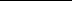 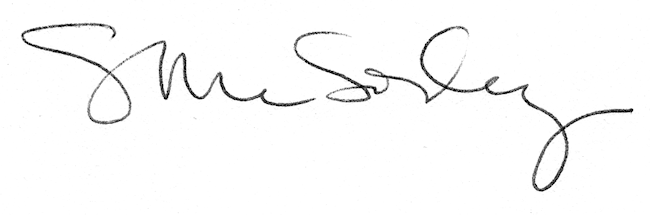 